FORMULAIRE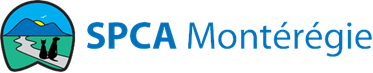 FAMILLE D’ACCUEIL – CHATSVeuillez sélectionner tout ce qui vous intéresse : Portée de chatons, mangent seuls (6-7 semaines +) Portée de chatons, à nourrir soit au biberon ou seringue (0-5 semaines) Chatte gestante / chatte allaitante et sa portée Chatte gestante Chat adulte Chat sénior Chat avec besoins spéciaux Chat semi-sauvage ou timide qui a besoin de socialisationLE REMPLISSAGE DE CETTE DEMANDE NE GARANTIT PAS QUE LE DEMANDEUR SERA APPROUVÉ EN TANT QUE FAMILLE D’ACCUEIL.TOUTES LES INFORMATIONS SONT STRICTEMENT CONFIDENTIELLES.VEUILLEZ REMPLIR LA DEMANDE DANS SON INTÉGRALITÉ ET ENVOYER AVEC VOS PHOTOS DE CHAMBRE D’ISOLATION À ADOPTIONSPCAMONTEREGIE@GMAIL.COMDEVENIR FAMILLE D’ACCUEIL SAUVE DES VIES!MERCI D'AVOIR PROPOSÉ DE NOUS AIDER À LES AIDER!DATE D’APPLICATION :(V7)(V7)(V7)(V7)(V7)NOM :DATE de NAISSANCEDATE de NAISSANCEADRESSE/VILLE/C.P. :COURRIEL :TÉLÉPHONE :Maison :  Cell :Cell :VEUILLEZ REMPLIR LA DEMANDE DANS SON INTÉGRALITÉ.N’oubliez pas les photos de votre chambre d'isolement, y compris le sol, tous les murs et le plafond.VEUILLEZ REMPLIR LA DEMANDE DANS SON INTÉGRALITÉ.N’oubliez pas les photos de votre chambre d'isolement, y compris le sol, tous les murs et le plafond.VEUILLEZ REMPLIR LA DEMANDE DANS SON INTÉGRALITÉ.N’oubliez pas les photos de votre chambre d'isolement, y compris le sol, tous les murs et le plafond.VEUILLEZ REMPLIR LA DEMANDE DANS SON INTÉGRALITÉ.N’oubliez pas les photos de votre chambre d'isolement, y compris le sol, tous les murs et le plafond.VEUILLEZ REMPLIR LA DEMANDE DANS SON INTÉGRALITÉ.N’oubliez pas les photos de votre chambre d'isolement, y compris le sol, tous les murs et le plafond.VEUILLEZ REMPLIR LA DEMANDE DANS SON INTÉGRALITÉ.N’oubliez pas les photos de votre chambre d'isolement, y compris le sol, tous les murs et le plafond.VEUILLEZ REMPLIR LA DEMANDE DANS SON INTÉGRALITÉ.N’oubliez pas les photos de votre chambre d'isolement, y compris le sol, tous les murs et le plafond.VEUILLEZ REMPLIR LA DEMANDE DANS SON INTÉGRALITÉ.N’oubliez pas les photos de votre chambre d'isolement, y compris le sol, tous les murs et le plafond.VEUILLEZ REMPLIR LA DEMANDE DANS SON INTÉGRALITÉ.N’oubliez pas les photos de votre chambre d'isolement, y compris le sol, tous les murs et le plafond.VOTRE FOYERVOTRE FOYERVOTRE FOYERVOTRE FOYERVOTRE FOYERVOTRE FOYERVOTRE FOYERVOTRE FOYERVOTRE FOYERÊtes-vous locataire ou propriétaire? Êtes-vous locataire ou propriétaire? Êtes-vous locataire ou propriétaire? Si vous êtes locataire, avez-vous le droit d'avoir des animaux?Si vous êtes locataire, avez-vous le droit d'avoir des animaux?Si vous êtes locataire, avez-vous le droit d'avoir des animaux?Pouvez-vous isoler un animal pendant une période de quarantaine? Prière d’inclure des photos. Pouvez-vous isoler un animal pendant une période de quarantaine? Prière d’inclure des photos. Pouvez-vous isoler un animal pendant une période de quarantaine? Prière d’inclure des photos. Où l'animal vivra-t-il lorsqu'il n'est pas isolé ou en quarantaine?Où l'animal vivra-t-il lorsqu'il n'est pas isolé ou en quarantaine?Où l'animal vivra-t-il lorsqu'il n'est pas isolé ou en quarantaine?Avez-vous des plantes chez vous? Savez-vous quelles plantes sont toxiques pour les animaux?Avez-vous des plantes chez vous? Savez-vous quelles plantes sont toxiques pour les animaux?Avez-vous des plantes chez vous? Savez-vous quelles plantes sont toxiques pour les animaux?Êtes-vous ou d'autres aidants sont-ils à la maison pendant la journée? Si non, combien d'heures par jour êtes-vous absent?Êtes-vous ou d'autres aidants sont-ils à la maison pendant la journée? Si non, combien d'heures par jour êtes-vous absent?Êtes-vous ou d'autres aidants sont-ils à la maison pendant la journée? Si non, combien d'heures par jour êtes-vous absent?Avez-vous un véhicule pour le transport de la famille d'accueil au refuge (jours de semaine) ou lors d'événements?Soins vétérinaires les mardis et jeudis   -Consultations : 15h00 & 16h30.   -Stérilisation/chirurgie : Amener à 9h00 et      ramasser entre 16h00 et 17h00Avez-vous un véhicule pour le transport de la famille d'accueil au refuge (jours de semaine) ou lors d'événements?Soins vétérinaires les mardis et jeudis   -Consultations : 15h00 & 16h30.   -Stérilisation/chirurgie : Amener à 9h00 et      ramasser entre 16h00 et 17h00Avez-vous un véhicule pour le transport de la famille d'accueil au refuge (jours de semaine) ou lors d'événements?Soins vétérinaires les mardis et jeudis   -Consultations : 15h00 & 16h30.   -Stérilisation/chirurgie : Amener à 9h00 et      ramasser entre 16h00 et 17h00VOTRE FAMILLEVOTRE FAMILLEVOTRE FAMILLEVOTRE FAMILLEVOTRE FAMILLEVOTRE FAMILLEVOTRE FAMILLEVOTRE FAMILLEVOTRE FAMILLECombien y a-t-il d'adultes dans votre maison? Veuillez  spécifier l’âge. Êtes-vous tous d'accords pour participer en tant que famille d'accueil?Combien y a-t-il d'adultes dans votre maison? Veuillez  spécifier l’âge. Êtes-vous tous d'accords pour participer en tant que famille d'accueil?Combien y a-t-il d'adultes dans votre maison? Veuillez  spécifier l’âge. Êtes-vous tous d'accords pour participer en tant que famille d'accueil?Combien y a-t-il d’enfants? Veuillez spécifier l’âge des enfants.Combien y a-t-il d’enfants? Veuillez spécifier l’âge des enfants.Combien y a-t-il d’enfants? Veuillez spécifier l’âge des enfants.Y a-t-il quelqu’un qui présente des allergies?  Veuillez spécifier.Y a-t-il quelqu’un qui présente des allergies?  Veuillez spécifier.Y a-t-il quelqu’un qui présente des allergies?  Veuillez spécifier.Y a-t-il un ou des fumeurs à la maison? (Certains chats peuvent avoir des problèmes respiratoires.)Y a-t-il un ou des fumeurs à la maison? (Certains chats peuvent avoir des problèmes respiratoires.)Y a-t-il un ou des fumeurs à la maison? (Certains chats peuvent avoir des problèmes respiratoires.)Avez-vous d'autres animaux? Veuillez fournir des détails (type, âge, personnalité, chat amical)?Avez-vous d'autres animaux? Veuillez fournir des détails (type, âge, personnalité, chat amical)?Avez-vous d'autres animaux? Veuillez fournir des détails (type, âge, personnalité, chat amical)?Vos animaux sont-ils stérilisés? Si non, pourquoi?  Vos animaux sont-ils stérilisés? Si non, pourquoi?  Vos animaux sont-ils stérilisés? Si non, pourquoi?  Vos animaux sont-ils à jour avec les vaccins? Vos animaux sont-ils à jour avec les vaccins? Vos animaux sont-ils à jour avec les vaccins? Si vous avez des chats, veuillez fournir des informations sur tout problème de santé ou handicap.Si vous avez des chats, veuillez fournir des informations sur tout problème de santé ou handicap.Si vous avez des chats, veuillez fournir des informations sur tout problème de santé ou handicap.Si vous avez des chats, vont-ils dehors?Si vous avez des chats, vont-ils dehors?Si vous avez des chats, vont-ils dehors?VOTRE EXPÉRIENCEVOTRE EXPÉRIENCEVOTRE EXPÉRIENCEVOTRE EXPÉRIENCEVOTRE EXPÉRIENCEVOTRE EXPÉRIENCEVOTRE EXPÉRIENCEVOTRE EXPÉRIENCEVOTRE EXPÉRIENCEAvez-vous déjà eu des chats comme animaux de compagnie? Prière de fournir des détails.Avez-vous déjà eu des chats comme animaux de compagnie? Prière de fournir des détails.Avez-vous déjà eu des chats comme animaux de compagnie? Prière de fournir des détails.Sur une échelle de 1 à 5, comment classeriez-vous vos connaissances sur les chats? (Besoins, comportements, maladies typiques). Prière de fournir des détails.Sur une échelle de 1 à 5, comment classeriez-vous vos connaissances sur les chats? (Besoins, comportements, maladies typiques). Prière de fournir des détails.Sur une échelle de 1 à 5, comment classeriez-vous vos connaissances sur les chats? (Besoins, comportements, maladies typiques). Prière de fournir des détails.Avez-vous déjà été une famille d'accueil pour des chats? Pour qui?Avez-vous déjà été une famille d'accueil pour des chats? Pour qui?Avez-vous déjà été une famille d'accueil pour des chats? Pour qui?Avez-vous de l'expérience pour donner des médicaments oraux?Avez-vous de l'expérience pour donner des médicaments oraux?Avez-vous de l'expérience pour donner des médicaments oraux?Avez-vous de l'expérience avec d'autres types de soins de santé pour animaux de compagnie? Veuillez préciserAvez-vous de l'expérience avec d'autres types de soins de santé pour animaux de compagnie? Veuillez préciserAvez-vous de l'expérience avec d'autres types de soins de santé pour animaux de compagnie? Veuillez préciserAvez-vous de l'expérience avec les soins néonatals des chatons orphelins? (Chatons sans mères). Ex : alimentation au biberon, alimentation à la seringue, stimulation, etc. Veuillez fournir des détails.Avez-vous de l'expérience avec les soins néonatals des chatons orphelins? (Chatons sans mères). Ex : alimentation au biberon, alimentation à la seringue, stimulation, etc. Veuillez fournir des détails.Avez-vous de l'expérience avec les soins néonatals des chatons orphelins? (Chatons sans mères). Ex : alimentation au biberon, alimentation à la seringue, stimulation, etc. Veuillez fournir des détails.VOS PRÉFÉRENCESVOS PRÉFÉRENCESVOS PRÉFÉRENCESVOS PRÉFÉRENCESVOS PRÉFÉRENCESVOS PRÉFÉRENCESVOS PRÉFÉRENCESVOS PRÉFÉRENCES